NIT   VSEBINSKI SKLOP: KAJ POTUJE                   V HIŠO IN IZ NJE                     2 URI NIT!!VELIKO ŽE VEŠ O ODPADKIH, RECIKLIRANJU IN SKRBI ZA OKOLJE, LAHKO PA SI POMAGAŠ Z UČBENIKOM.S pomočjo učbenika str. 34 do 37 odgovori na vprašanja na delovnih listih. (Če pišeš v zvezek, zapiši samo odgovore! )V HIŠO IN IZ NJE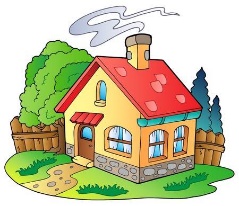 (Pomagaj si z učbenikom in pisno v celih povedih odgovori na vprašanja.) 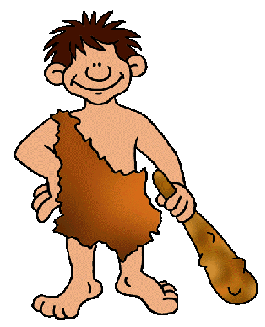 Kaj je prvim ljudem omogočal ogenj?______________________________________________________________________________________________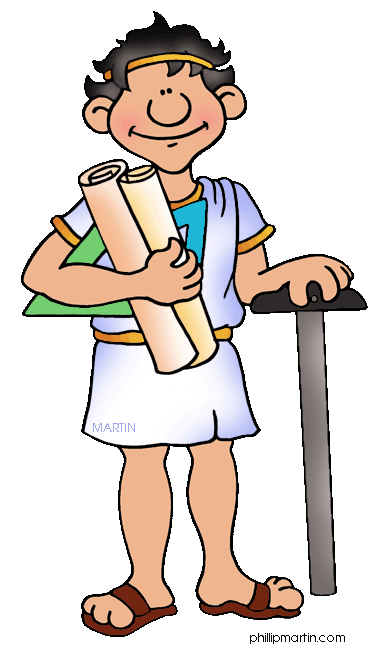 Kdaj so gradili prve vodovode in kanalizacijo?_________________________________________________________________________________________________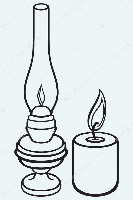 S čim so ljudje razsvetljevali prostore pred izumom elektrike?________________________________________________________________________________Kaj je ljudem omogočil izum elektrike?____________________________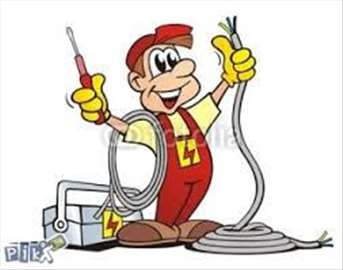 _____________________________________________________________________________________________________________________Kako danes prihajajo sporočila v naš dom?______________________________________________________________________________________________________________________________________________________________________________________________Največ odpadkov nastane z embalažo, v kateri je pakirana hrana. Kaj se zgodi s to embalažo in ostalimi odpadki? Opiši, kaj se z njimi zgodi.__________________________________________________________________________________________________________________________________________________________________________________________________________________________________________________________________________________________________________________________________________________________________________________________________________________________________________________________________Kaj so divja odlagališča?___________________________________________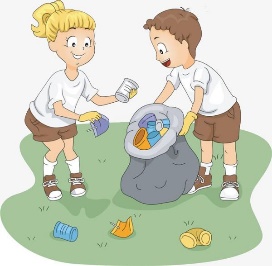 _______________________________________________________________Katere posebne odpadke ne smemo odlagati med ostale komunalne odpadke?______________________________________________________________________________________________________________________________________________________Nariši znak za okolju nevarno in lahko vnetljivo.Kaj pomeni recikliranje?__________________________________________________________________________________________________________________________________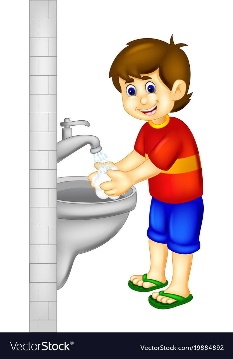 Kje vse uporabljamo vodo?_________________________________________________________________________________________________________________________________________________________________Za kaj vse uporabljamo energijo, ki z elektriko prihaja v našo hišo?  _____________________________________________________________________________________________________________________________________________________________________________________________________________________________________________________Kako lahko hišo toplotno izoliramo?_________________________________________________________________________________________________________________________________________________________________________________________________*** DODATNO :Zakaj se ljudje odločajo za toplotno izolacijo hiše? ________________________________________________________________________________________________________________________________________________________________________________________Čemu služi toplovodno omrežje v mestih?_______________________________________________________________________________________________________________________________________________________________________________________________Navedi primere informacij oziroma sporočil, ki lahko prihajajo v hišo kot tiskana sporočila.__________________________________________________________________________Katero omrežje pa omogoča sprejemanje in oddajanje informacij?___________________________________________________________________________Katere vire energij poznaš?______________________________________________________________________________________________________________________________________________________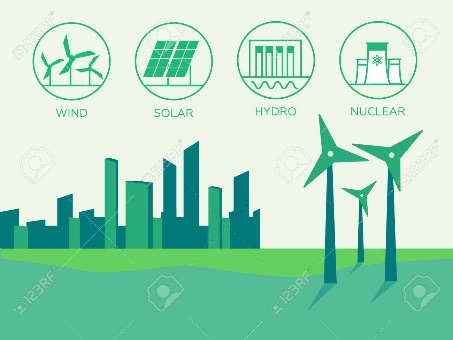 Na našem planetu je veliko virov energije. Delimo jih na obnovljive in neobnovljive vire. Med obnovljive vire energije tako prištevamo energijo sonca, vetra, vode in in biomaso, med neobnovljive vire pa spadajo premog, nafta, zemeljski plin in jedrska energija.Zakaj misliš, da se imenujejo obnovljivi in neobnovljivi viri?____________________________________________________________________________________________________________________________________________________________________________________________________________________________________________________________SEDAJ PA NEVIHTA MOŽGANOV- "brainstorming"KAJ LAHKO NAREDITE V SVOJEM DOMU, DA PRIVARČUJETE PRI ENERGIJI?KAJ LAHKO NAREDITE V SVOJEM DOMU, DA ZMANJŠATE PORABO VODE?KAJ LAHKO NAREDITE V SVOJEM DOMU, DA ZMANJŠATE KOLIČINO ODPADKOV?DOMAČA POKRAJINAKORAK : PREBERI:NARAVNE SESTAVINE POKRAJINE: U, str.63 – 65KORAK : POGLEJ PPT - Naravne sestavine pokrajine (priloga).** DODATNO:POSKUSI REŠITI NALOGE:https://uciteljska.net/kvizi/HotPot/NARAVNE_ZNACILNOSTI/Naravne_znacilnosti.htmPozdravljen/a!Teden: 25. 5. do 29. 5.  (Navodila za delo v 4. b oddelku)ŽIVALSKI KARNEVALTokrat si najprej oglej priložen video. Pia je na mojo prošnjo posnela nekaj, kar si se verjetno poskusil/a naučiti tudi ti. Držala se je pravila: VAJA DELA MOJSTRA, ČE MOJSTER DELA VAJO! Če ti je uspelo, mi tudi ti lahko pošlješ posnetek.Naslov pesmi na str. 41 je KAKO POJE PETELINČEK. Najprej jo še enkrat zapoj skupaj ob poslušanju posneteka št. 41 na prvem CD-ju, nato pa še samostojno (brez posnetka!). Zraven jo ritmično pravilno spremljaj z glasbili, lahko tudi lastnimi.V tem tednu (uri) te čaka velik izziv. Poslušati moraš nekoliko daljšo skladbo z naslovom (napiši v zvezek)ŽIVALSKI KARNEVAL (Camille Sint Seans)Skladatelj je v skladbi predstavil sprevod različnih živali. Nekaj skladb (živali) že poznaš, saj smo jih pri pouku že posušali, nekaj pa jih boš slišal prvič. Ker je skladba precej dolga, jo lahko poslušaš tudi v dveh delih. PRVI del od 0 do 13 minute in DRUGI del od 13 minute do konca. Če boš skladbo poslušal/a v celoti, boš pravi »poslušalski car«. Sporoči, kako ti je šlo!https://www.youtube.com/watch?v=1L993HNAa8M&t=705s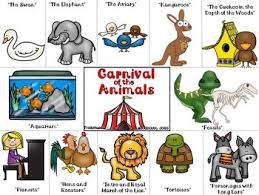 Da ti bo lažje, ti prilagam seznam živali v sprevodu/karnevalu:UVOD ali UVERTURAIz Afrike je LEVJA KORAČNICA.Na dvorišču so KOKOŠI IN PETELIN.Hitre živali so ANTILOPE.Počasne živali so ŽELVE.Kontrabas je velik kot SLON.Žival iz Avstralije je KENGUR.V šoli imamo AKVARIJ.Osebi z dolgimi ušesi sta OSLIČKA.Klarinet se oglaša kot KUKAVICA.Dom za ptičke je PTIČNICA.Na klavir igrata dva PIANISTA.Okamenine so FOSILI.Violončelo igra skladbo LABOD.ZAKLJUČEK ali FINALEZa tiste, ki bi želeli več:Nariši kakšno živai iz karnevala (lahko tudi cel karneval). Marinka IsteničSLOVENŠČINA:Reši učni list. Odgovore piši v zvezek.S pisanimi črkami prepiši naslednja zemljepisna lastna imena.METLIKA __________________________JULIJSKE ALPE ____________________________ŠKOFJA LOKA _____________________________SAVA DOLINKA _____________________________MURA _______________________MURSKA SOBOTA ______________________________TRIGLAV ______________________ZIDANI MOST ____________________________KAMNIŠKA BISTRICA _______________________________NEMŠKA VAS _____________________________Iz zemljepisnih lastnih imen tvori vrstne pridevnike. 
Piši s pisanimi črkami.KRANJ – ______________________ čebelaPTUJ – ______________________ kurentiSEČOVLJE – __________________________ solineKRAS – __________________________ pršutPREKMURJE – __________________________ gibanicaŠKOFJA LOKA – ___________________________ gradZemljepisna lastna imena s pisanimi črkami prepiši na ustrezno mesto v preglednici.VIŠNJA GORA, ŠKOCJANSKE JAME, MANGART, ZBILJSKO JEZERO, PIVKA JAMA, BOHINJSKA BISTRICA, SLAP SAVICA, IVANČNA GORICA, STOL, STARI TRG PRI LOŽU, JAMA POD BABJIM ZOBOM, AMBROŽ POD KRVAVCEM, POLJANSKA SORA, KOSTANJEVIŠKA JAMA, KAMNIŠKO-SAVINJSKE ALPE, PIRANSKI ZALIV, ATLANTSKI OCEAN, KRIŠKA GORA, POHORJE, KRIŽNA JAMAUčni cilji:spoznamo naravne značilnosti domače pokrajine (relief, podnebje, vode, prst, kamnine, rastlinstvo, živalstvo);vrednotimo vplive človeka na spreminjanje narave.KRAJVODAGORA/HRIBJAMA